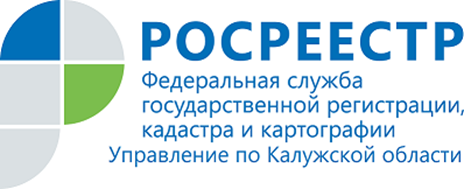 ПРЕСС-РЕЛИЗ12.08.2021Калужский Росреестр о цифровой трансформации ведомства за первое полугодие 2021 годаЗа первое полугодие 2021 года количество электронных пакетов, поступивших в Росреестр, увеличилось почти в 2 раза.«Благодаря организованной работе по переводу рынка ипотеки в цифровой формат количество таких сделок увеличилось до 50%, что почти в 5 раз выше показателя на начало 2020 года. Кроме того, в рамках работы с застройщиками удалось существенно повысить долю электронной регистрации договоров участия в долевом строительстве – до 50%», - отметила заместитель руководителя Росреестра Елена Мартынова.Руководитель Управления Росреестра по Калужской области Мария Демьяненко отмечает в первом полугодии 2021 года востребованность у калужан в электронных услугах Росреестра. Рост ипотечных услуг Росреестра в Калужской области достиг 51,5 %, а рост регистрации договоров долевого участия в электронном виде 55,2 %.Такие высокие показатели, как подчеркнула Мария Демьяненко, достигнуты благодаря оптимизации электронных процессов оказания государственных услуг Росреестра в рамках осуществления цифровой трансформации ведомства.С февраля 2021 года механизм подачи документов по экстерриториальному принципу заработал во всех субъектах России. По сравнению с 2020 годом количество офисов МФЦ, осуществляющих экстерриториальный прием, увеличилось в 8,5 раз и в настоящее время составляет почти 3,5 тыс., из них в Калужском регионе 37 офисов МФЦ предоставляют услугу ведомства по экстерриториальному приему документов.В проекте «Электронная регистрация за один день» в 2020 году участвовало 4 региона России, сейчас в нем задействованы 72 субъекта.На территории Калужской области проект «Электронная регистрация за один день» реализуется с февраля текущего года в рамках мероприятий по сокращению сроков оказания электронных услуг ведомства.С начала реализации данного проекта в Калужской области зарегистрировано порядка 3,5 тысяч сделок.В мае Росреестромзапущенонлайн-сервис по аналитике рынка недвижимости. С его помощью можно получить информацию о количестве сделок с недвижимостью в субъектах Российской Федерации и федеральных округах. Сведения доступны поквартально, а также в целом за год.До конца 2021 года планируется завершить проект «Стоп-бумага», предполагающий переход на безбумажный документооборот. Внесены изменения в действующее законодательство в части исключения необходимости создания новых бумажных реестровых дел. Продолжается оцифровка архивов - переведено в электронный вид 120 млн из 232 млн дел.К концу 2023 года предполагается обеспечить доступ на ЕПГУ всех массовых сервисов Росреестра.-----------------------------------Контакты для СМИ:Пресс-служба Управления Росреестра по Калужской области+7(4842) 56-47-85 (вн.123), 56-47-83Melnikova@r40.rosreestr.ruwww.rosreestr.ru248000, г. Калуга, ул. Вилонова, д. 5Мы в ВКонтактеhttps://vk.com/id547506207Instagramhttps://www.instagram.com/rosreestr40/           Facebook https://www.facebook.com/profile.php?id=100037662336373Одноклассники https://ok.ru/profile/590106955071